ПЕРМСКИЙ КРАЙЗАКОНОБ ОРГАНИЗАЦИИ И ОБЕСПЕЧЕНИИ ОТДЫХА ДЕТЕЙ И ИХ ОЗДОРОВЛЕНИЯВ ПЕРМСКОМ КРАЕПринятЗаконодательным СобраниемПермского края21 января 2016 годаНастоящий Закон устанавливает правовые и организационные основы в сфере отдыха детей и их оздоровления.Статья 1. Правовые основы организации и обеспечения отдыха детей и их оздоровленияОрганизация и обеспечение отдыха детей и их оздоровления осуществляются в соответствии с Конституцией Российской Федерации, Федеральным законом от 21.12.2021 N 414-ФЗ "Об общих принципах организации публичной власти в субъектах Российской Федерации", Федеральным законом от 24.07.1998 N 124-ФЗ "Об основных гарантиях прав ребенка в Российской Федерации", настоящим Законом, нормативными правовыми актами Российской Федерации и иными нормативными правовыми актами Пермского края.(в ред. Закона Пермского края от 06.09.2023 N 220-ПК)Статья 2. Основные понятияОсновные понятия и термины, используемые в настоящем Законе, применяются в том же значении, что и в Федеральном законе от 24.07.1998 N 124-ФЗ "Об основных гарантиях прав ребенка в Российской Федерации", а также применяются следующие основные понятия:государственная поддержка отдыха детей и их оздоровления - совокупность правовых, социальных, экономических и организационных мер, принимаемых органами государственной власти Пермского края, в целях обеспечения отдыха детей и их оздоровления;государственный уполномоченный орган по организации и обеспечению отдыха детей и их оздоровления - исполнительный орган государственной власти Пермского края, наделенный полномочиями по организации и обеспечению отдыха детей и их оздоровления;услуги по организации отдыха детей и их оздоровления - действия, осуществляемые организациями отдыха детей и их оздоровления для получателя или в интересах получателя услуг по организации отдыха детей и их оздоровления и направленные на охрану и укрепление их здоровья, профилактику заболеваний у детей, занятие их физической культурой, спортом и туризмом, формирование у детей навыков здорового образа жизни, соблюдение ими режима питания и жизнедеятельности в благоприятной окружающей среде, развитие творческого, интеллектуального потенциала детей, навыков коммуникации и социальной адаптации, при выполнении санитарно-гигиенических и санитарно-эпидемиологических требований и требований обеспечения безопасности жизни и здоровья детей;(в ред. Закона Пермского края от 06.03.2020 N 507-ПК)абзац исключен. - Закон Пермского края от 06.03.2020 N 507-ПК;получатели услуг по организации отдыха детей и их оздоровления - дети в возрасте от 7 до 17 лет (включительно), проживающие на территории Пермского края, их родители (законные представители), пользующиеся услугами по организации отдыха детей и их оздоровления;(в ред. Закона Пермского края от 13.11.2017 N 146-ПК)реестр организаций отдыха детей и их оздоровления - перечень организаций, обеспечивающий хранение и представление информации об организациях отдыха детей и их оздоровления, функционирующих на территории Пермского края;(в ред. Закона Пермского края от 06.03.2020 N 507-ПК)инфраструктура детского отдыха и оздоровления - система необходимых объектов (зданий, сооружений, строений и пр.), оборудования, коммуникаций, в том числе транспортных, предназначенных для организации и обеспечения отдыха детей и их оздоровления;стационарные организации отдыха детей и их оздоровления сезонного или круглогодичного функционирования (далее - стационарные организации) - специально созданные с целью обеспечения отдыха детей и их оздоровления организации различных организационно-правовых форм и форм собственности, индивидуальные предприниматели, организующие на базе инфраструктуры детского отдыха и оздоровления загородные лагеря отдыха и оздоровления детей (оздоровительные смены), детские оздоровительные лагеря санаторного типа (санаторные смены), детские специализированные (профильные) лагеря (смены);(в ред. Законов Пермского края от 06.03.2020 N 507-ПК, от 06.03.2020 N 507-ПК, от 12.09.2022 N 106-ПК, от 06.09.2023 N 220-ПК)загородные лагеря отдыха и оздоровления детей - форма оздоровительной, образовательной и досуговой деятельности, организуемая на базе стационарной организации, размещенной в загородной местности или в черте города, с круглосуточным пребыванием детей сроком не менее 21 дня, продолжительность смен в осенние, зимние и весенние каникулы допускается не менее 7 дней;(в ред. Закона Пермского края от 01.11.2018 N 291-ПК)детские оздоровительные лагеря санаторного типа - форма оздоровительной, образовательной и досуговой деятельности, организуемая на базе стационарной организации, размещенной в загородной местности или в черте города, с круглосуточным пребыванием детей и организацией для них лечебно-профилактических процедур сроком не менее 24 дней;(в ред. Закона Пермского края от 06.03.2020 N 507-ПК)лагеря досуга и отдыха - форма досуговой и образовательной деятельности, организуемая на базе стационарной организации, размещенной в загородной местности или в черте города, либо иной организации, отвечающей требованиям к организации пребывания и досуга детей, с круглосуточным или дневным пребыванием детей сроком не менее 7 дней;(в ред. Закона Пермского края от 12.09.2022 N 106-ПК)лагеря с дневным пребыванием детей - форма оздоровительной, образовательной и досуговой деятельности в период каникул с обучающимися общеобразовательных учреждений и образовательных учреждений дополнительного образования детей с пребыванием обучающихся в дневное время сроком не менее 21 дня в период летних каникул, не менее 5 дней в период зимних, весенних, осенних каникул и обязательной организацией питания детей;(в ред. Закона Пермского края от 01.11.2018 N 291-ПК)детские специализированные (профильные) лагеря - форма образовательной и досуговой деятельности, организуемая на базе стационарных организаций, размещенных в загородной местности или в черте города, расположенных на территории Пермского края, направленная на развитие творчески одаренных или социально активных детей, имеющих достижения в определенной сфере деятельности, соответствующей направленности профильного лагеря, с круглосуточным пребыванием детей сроком не менее 14 дней;(абзац введен Законом Пермского края от 06.09.2019 N 434-ПК)краевые детские специализированные (профильные) лагеря (смены) - форма образовательной и досуговой деятельности, организуемая на базе стационарной организации, размещенной в загородной местности или в черте города, либо иной организации, отвечающей требованиям к организации пребывания и досуга детей, исполнительным органом государственной власти Пермского края в соответствии с образовательными программами различной направленности сроком не менее 14 дней в период летних каникул, не менее 7 дней в период зимних, весенних, осенних каникул;абзац исключен. - Закон Пермского края от 06.09.2023 N 220-ПК.Статья 3. Основные принципы в сфере организации и обеспечения отдыха детей и их оздоровленияДеятельность по организации и обеспечению отдыха детей и их оздоровления основывается на следующих принципах:1) законности и соблюдения прав семьи и ребенка;2) приоритета интересов личности ребенка, поддержки детей, находящихся в трудной жизненной ситуации, при реализации их права на отдых и оздоровление;(п. 2 в ред. Закона Пермского края от 13.11.2017 N 146-ПК)3) адресного подхода в выборе формы государственной поддержки;4) конфиденциальности информации о ребенке и семье;5) информационной открытости организаций отдыха детей и их оздоровления;(в ред. Закона Пермского края от 06.03.2020 N 507-ПК)6) ответственности родителей (законных представителей), должностных лиц, граждан за нарушение прав и законных интересов ребенка.(в ред. Закона Пермского края от 13.11.2017 N 146-ПК)Статья 4. Органы и организации, обеспечивающие отдых детей и их оздоровлениеДеятельность по обеспечению отдыха детей и их оздоровления в Пермском крае в пределах своей компетенции осуществляют:1) государственный уполномоченный орган;2) исполнительные органы государственной власти Пермского края;3) территориальные органы федеральных органов исполнительной власти;4) организации отдыха детей и их оздоровления;(в ред. Закона Пермского края от 06.03.2020 N 507-ПК)5) общественные и иные организации в соответствии с их уставными документами.(в ред. Закона Пермского края от 13.11.2017 N 146-ПК)Органы местного самоуправления осуществляют в пределах своих полномочий мероприятия по обеспечению организации отдыха детей в каникулярное время, включая мероприятия по обеспечению безопасности их жизни и здоровья.(в ред. Закона Пермского края от 13.11.2017 N 146-ПК)Статья 5. Государственные полномочия Пермского края по организации и обеспечению отдыха детей и их оздоровленияК государственным полномочиям Пермского края по организации и обеспечению отдыха детей и их оздоровления относится организация и обеспечение отдыха и оздоровления детей (за исключением организации отдыха детей в каникулярное время), в том числе:1. Реализация на территории Пермского края основ государственной политики в сфере организации отдыха и оздоровления детей, включая обеспечение безопасности их жизни и здоровья, в том числе антитеррористическую защищенность объектов (территорий), предназначенных для организации отдыха детей и их оздоровления.(в ред. Законов Пермского края от 06.03.2020 N 507-ПК, от 12.09.2022 N 106-ПК)2. Правовое регулирование в сфере организации и обеспечения отдыха детей и их оздоровления.3. Финансовое обеспечение отдыха детей и их оздоровления.4. Организация оздоровления и (или) отдыха детей, за исключением детей-сирот, детей, оставшихся без попечения родителей, в загородных лагерях отдыха и оздоровления детей, детских оздоровительных лагерях санаторного типа, детских специализированных (профильных) лагерях, расположенных на территории Пермского края, краевых детских специализированных (профильных) лагерях (сменах), а также обеспечение проезда к местам оздоровления и отдыха и обратно организованных групп детей.(в ред. Законов Пермского края от 06.09.2019 N 434-ПК, от 06.03.2020 N 507-ПК)5. Организация питания детей в лагерях с дневным пребыванием детей.6. Организация и обеспечение отдыха и оздоровления, а также обеспечение проезда к местам отдыха и оздоровления и обратно для детей-сирот, детей, оставшихся без попечения родителей.7. Осуществление в пределах своих полномочий регионального государственного контроля (надзора) за достоверностью, актуальностью и полнотой сведений об организациях отдыха детей и их оздоровления, содержащихся в реестре организаций отдыха детей и их оздоровления.(в ред. Законов Пермского края от 06.03.2020 N 507-ПК, от 12.09.2022 N 106-ПК)8. Формирование, ведение и размещение на официальном сайте государственного уполномоченного органа по организации и обеспечению отдыха детей и их оздоровления в сети "Интернет" реестра организаций отдыха детей и их оздоровления.(часть 8 в ред. Закона Пермского края от 01.11.2018 N 291-ПК)9. Иные полномочия в соответствии с законодательством.Статья 6. Основные формы государственной поддержки организации и обеспечения отдыха детей и их оздоровленияНа территории Пермского края реализуются государственные программы (подпрограммы) в пределах бюджетных ассигнований, предусмотренных в текущем финансовом году, и предполагают следующие формы государственной поддержки организации и обеспечения отдыха детей и их оздоровления:а) предоставление субсидий хозяйствующим субъектам (за исключением субсидий государственным (муниципальным) учреждениям) независимо от организационно-правовой формы и формы собственности, некоммерческим организациям, индивидуальным предпринимателям на приобретение путевок в загородные лагеря отдыха и оздоровления детей, детские оздоровительные лагеря санаторного типа для детей работников данных хозяйствующих субъектов, некоммерческих организаций, индивидуальных предпринимателей;(в ред. Закона Пермского края от 06.03.2020 N 507-ПК)б) предоставление субсидий хозяйствующим субъектам (за исключением субсидий государственным (муниципальным) учреждениям) независимо от организационно-правовой формы и формы собственности, некоммерческим организациям, имеющим во владении и (или) пользовании имущество, на базе которого организован загородный лагерь отдыха и оздоровления детей, детский оздоровительный лагерь санаторного типа, на оздоровление детей работников данных хозяйствующих субъектов, некоммерческих организаций;(в ред. Законов Пермского края от 13.11.2017 N 146-ПК, от 06.03.2020 N 507-ПК)в) предоставление субсидий организациям отдыха детей и их оздоровления, расположенным на территории Пермского края и оказывающим услуги с использованием сертификата на отдых детей и их оздоровление, на возмещение части затрат на отдых и оздоровление детей в связи с оказанием услуг по организации отдыха детей и их оздоровления;(п. "в" в ред. Закона Пермского края от 06.03.2020 N 507-ПК)г) предоставление субсидий организациям отдыха детей и их оздоровления, являющимся бюджетными или автономными учреждениями, на возмещение части затрат на оздоровление и (или) отдых детей;(в ред. Закона Пермского края от 12.09.2022 N 106-ПК)д) предоставление казенным учреждениям для детей-сирот и детей, оставшихся без попечения родителей, бюджетных средств на приобретение путевок в организации отдыха детей и их оздоровления путем доведения бюджетных ассигнований;е) предоставление родителям (законным представителям детей, не являющихся детьми-сиротами, детьми, оставшимися без попечения родителей) путевок в загородные лагеря отдыха и оздоровления детей, детские оздоровительные лагеря санаторного типа, а также в детские специализированные (профильные) лагеря, расположенные на территории Пермского края, при отсутствии медицинских противопоказаний;(в ред. Законов Пермского края от 06.09.2019 N 434-ПК, от 06.03.2020 N 507-ПК, от 12.09.2022 N 106-ПК)ё) предоставление родителям (законным представителям детей, не являющихся детьми-сиротами, детьми, оставшимися без попечения родителей) компенсации части расходов на оплату стоимости самостоятельно приобретенной путевки в загородные лагеря отдыха и оздоровления детей, детские оздоровительные лагеря санаторного типа, расположенные на территории Российской Федерации, детские специализированные (профильные) лагеря, расположенные на территории Пермского края, в расчете на каждого ребенка в семье в год;(в ред. Законов Пермского края от 13.11.2017 N 146-ПК, от 06.09.2019 N 434-ПК, от 06.03.2020 N 507-ПК)ж) предоставление родителям (законным представителям детей, не являющихся детьми-сиротами, детьми, оставшимися без попечения родителей) сертификата на отдых детей и их оздоровление, дающего право на частичную оплату путевки в организациях отдыха детей и их оздоровления, расположенных на территории Пермского края и оказывающих услуги по организации отдыха детей и их оздоровления с использованием сертификата на отдых детей и их оздоровление;(в ред. Законов Пермского края от 06.03.2020 N 507-ПК, от 12.09.2022 N 106-ПК)з) предоставление путевок в организации отдыха детей и их оздоровления при отсутствии медицинских противопоказаний, а также оплата проезда к местам отдыха и оздоровления и обратно для детей-сирот и детей, оставшихся без попечения родителей;(п. "з" в ред. Закона Пермского края от 13.11.2017 N 146-ПК)и) обеспечение в приоритетном порядке отдыха и оздоровления детей, находящихся в трудной жизненной ситуации;(п. "и" в ред. Закона Пермского края от 13.11.2017 N 146-ПК)к) поддержка программ профильных лагерей;л) информационно-методическое обеспечение организации отдыха и оздоровления детей;м) сохранение и развитие материально-технической базы организаций отдыха детей и их оздоровления;н) содействие кадровому обеспечению организаций отдыха детей и их оздоровления;о) предоставление налоговых и иных льгот хозяйствующим субъектам, обеспечивающим отдых и оздоровление детей, в соответствии с законодательством;п) предоставление опекунам (попечителям), приемным родителям или патронатным воспитателям детей-сирот и детей, оставшихся без попечения родителей, компенсации расходов на оплату стоимости самостоятельно приобретенной путевки в загородные лагеря отдыха и оздоровления детей, детские оздоровительные лагеря санаторного типа, расположенные на территории Российской Федерации, детские специализированные (профильные) лагеря, расположенные на территории Пермского края, и проезда к месту отдыха и оздоровления и обратно;(п. "п" введен Законом Пермского края от 13.11.2017 N 146-ПК; в ред. Законов Пермского края от 06.09.2019 N 434-ПК, от 06.03.2020 N 507-ПК)р) оплата питания детей в лагерях с дневным пребыванием детей, организованных образовательными и иными организациями, осуществляющими организацию отдыха детей и их оздоровления в каникулярное время;(п. "р" введен Законом Пермского края от 01.11.2018 N 291-ПК)с) иные формы в соответствии с законодательством.Статья 6.1. Обеспечение размещения информации о предоставлении государственной поддержки организации и обеспечения отдыха детей и их оздоровления(введена Законом Пермского края от 06.03.2020 N 507-ПК)Информация о предоставлении форм государственной поддержки организации и обеспечения отдыха детей и их оздоровления в соответствии с настоящим Законом размещается в Единой государственной информационной системе социального обеспечения. Размещение (получение) указанной информации в Единой государственной информационной системе социального обеспечения осуществляется в соответствии с Федеральным законом от 17 июля 1999 года N 178-ФЗ "О государственной социальной помощи".Статья 7. Полномочия органов государственной власти Пермского края в сфере организации и обеспечения отдыха детей и их оздоровления1. Правительство Пермского края:1) формирует проект бюджета Пермского края, в том числе в части расходов на организацию и обеспечение отдыха детей и их оздоровления;2) определяет исполнительный орган государственной власти Пермского края по организации и обеспечению отдыха детей и их оздоровления;3) утверждает:а) государственные программы (подпрограммы) по организации отдыха детей и их оздоровления, приоритетные региональные проекты в сфере организации отдыха детей и их оздоровления;б) порядок предоставления и расходования субвенций органам местного самоуправления на выполнение отдельных государственных полномочий по организации отдыха детей и их оздоровления;в) порядок предоставления субсидий хозяйствующим субъектам (за исключением субсидий государственным (муниципальным) учреждениям) независимо от организационно-правовой формы и формы собственности, некоммерческим организациям, индивидуальным предпринимателям на приобретение путевок в загородные лагеря отдыха и оздоровления детей, детские оздоровительные лагеря санаторного типа для детей работников данных хозяйствующих субъектов, некоммерческих организаций, индивидуальных предпринимателей;(в ред. Закона Пермского края от 06.03.2020 N 507-ПК)г) порядок предоставления субсидий хозяйствующим субъектам (за исключением субсидий государственным (муниципальным) учреждениям) независимо от организационно-правовой формы и формы собственности, некоммерческим организациям, имеющим во владении и (или) пользовании имущество, на базе которого организован загородный лагерь отдыха и оздоровления детей, детский оздоровительный лагерь санаторного типа, на оздоровление детей работников данных хозяйствующих субъектов, некоммерческих организаций;(в ред. Законов Пермского края от 01.11.2018 N 291-ПК, от 06.03.2020 N 507-ПК)д) порядок предоставления субсидий организациям отдыха детей и их оздоровления, расположенным на территории Пермского края и оказывающим услуги с использованием сертификата на отдых детей и их оздоровление, на возмещение части затрат на отдых и оздоровление детей в связи с оказанием услуг с использованием сертификата;(пп. "д" в ред. Закона Пермского края от 06.03.2020 N 507-ПК)е) порядок предоставления путевок в загородные лагеря отдыха и оздоровления детей, детские оздоровительные лагеря санаторного типа, детские специализированные (профильные) лагеря, расположенные на территории Пермского края;(в ред. Законов Пермского края от 06.09.2019 N 434-ПК, от 06.03.2020 N 507-ПК)ё) порядок предоставления родителям компенсации части расходов на оплату стоимости самостоятельно приобретенной путевки в загородные лагеря отдыха и оздоровления детей, детские оздоровительные лагеря санаторного типа, расположенные на территории Российской Федерации, детские специализированные (профильные) лагеря, расположенные на территории Пермского края;(в ред. Законов Пермского края от 06.09.2019 N 434-ПК, от 06.03.2020 N 507-ПК)ж) порядок выдачи сертификата на отдых детей и их оздоровление, дающего право на частичную оплату путевки в организациях отдыха детей и их оздоровления, расположенных на территории Пермского края и оказывающих услуги по организации отдыха детей и их оздоровления с использованием сертификата на отдых детей и их оздоровление;(пп. "ж" в ред. Закона Пермского края от 06.03.2020 N 507-ПК)з) расчетную стоимость путевки в организации отдыха детей и их оздоровления, приобретаемой за счет средств бюджета Пермского края;и) расчетную стоимость проезда детей к местам отдыха и оздоровления и обратно по путевкам, приобретаемым за счет средств бюджета Пермского края;к) расчетную стоимость питания в лагере с дневным пребыванием детей, оплачиваемого за счет средств бюджета Пермского края;(в ред. Закона Пермского края от 06.03.2020 N 507-ПК)л) порядок учета доходов и исчисления среднедушевого дохода семьи, включающий в себя определение состава семьи; перечень видов доходов; перечень документов (сведений), необходимых для расчета; перечень объективных обстоятельств, наличие которых исключает требование по подтверждению доходов у семьи, в целях признания семьи нуждающейся в мерах социальной и (или) государственной поддержки отдыха детей и их оздоровления;(пп. "л" в ред. Закона Пермского края от 06.09.2023 N 220-ПК)м) исключен. - Закон Пермского края от 12.09.2022 N 106-ПК;н) исключен. - Закон Пермского края от 06.09.2023 N 220-ПК;о) основные требования к услугам, оказываемым организациями отдыха детей и их оздоровления;(пп. "о" в ред. Закона Пермского края от 13.11.2017 N 146-ПК)п) положение о региональном государственном контроле (надзоре) за достоверностью, актуальностью и полнотой сведений об организациях отдыха детей и их оздоровления, содержащихся в реестре организаций отдыха детей и их оздоровления;(пп. "п" в ред. Закона Пермского края от 12.09.2022 N 106-ПК)р) порядок представления организациями отдыха детей и их оздоровления информации о состоянии здоровья детей, санитарно-эпидемиологическом состоянии инфраструктуры детского отдыха и оздоровления и об иных условиях пребывания детей;(п. "р" введен Законом Пермского края от 13.11.2017 N 146-ПК)с) порядок межведомственной приемки организаций отдыха детей и их оздоровления к приему детей;(п. "с" введен Законом Пермского края от 13.11.2017 N 146-ПК)т) список рекомендуемых туристских маршрутов (других маршрутов передвижения) для прохождения группами туристов с участием детей в рамках осуществления самодеятельного туризма и для прохождения организованными группами детей, находящихся в организациях отдыха детей и их оздоровления. Утвержденный список размещается на официальных сайтах органов исполнительной власти Пермского края в сети "Интернет";(пп. "т" введен Законом Пермского края от 01.11.2018 N 291-ПК)4) принимает в пределах своей компетенции меры, направленные на сохранение и развитие инфраструктуры детского отдыха и оздоровления, развитие материально-технической базы, предотвращение перепрофилирования организаций отдыха детей и их оздоровления, расположенных на территории Пермского края;5) создает условия для привлечения дополнительных источников финансирования отдыха детей и их оздоровления в пределах своей компетенции;6) осуществляет в пределах своей компетенции меры по:защите прав детей на отдых и оздоровление;созданию безопасных условий пребывания в организациях отдыха детей и их оздоровления;обеспечению максимальной доступности услуг организаций отдыха детей и их оздоровления;созданию условий для организации воспитания детей в организациях отдыха детей и их оздоровления;(абзац введен Законом Пермского края от 06.09.2023 N 220-ПК)(п. 6 введен Законом Пермского края от 13.11.2017 N 146-ПК)7) исполняет иные функции, установленные федеральным законодательством и законодательством Пермского края.2. Государственный уполномоченный орган по организации и обеспечению отдыха детей и их оздоровления:1) реализует на территории Пермского края основы государственной политики в сфере организации отдыха и оздоровления детей, включая обеспечение безопасности их жизни и здоровья;2) формирует предложения по объему, механизму финансирования расходов на организацию и обеспечение отдыха детей и их оздоровления на очередной финансовый год и плановый период;3) разрабатывает проекты нормативных правовых актов в сфере организации и обеспечения отдыха детей и их оздоровления;4) формирует предложения по созданию и составу межведомственной комиссии Пермского края по вопросам организации отдыха и оздоровления детей, осуществляет организационное сопровождение ее деятельности;5) обеспечивает организационно-методическое сопровождение деятельности по организации отдыха детей и их оздоровления;6) осуществляет мониторинг показателей оздоровления, отдыха и занятости детей по охвату детей, финансированию расходных обязательств бюджетов бюджетной системы Российской Федерации, числу организаций отдыха детей и их оздоровления различных форм собственности, обеспечению антитеррористической защищенности объектов (территорий), предназначенных для организации отдыха детей и их оздоровления;(в ред. Закона Пермского края от 12.09.2022 N 106-ПК)7) осуществляет в пределах своих полномочий региональный государственный контроль (надзор) за достоверностью, актуальностью и полнотой сведений об организациях отдыха детей и их оздоровления, содержащихся в реестре организаций отдыха детей и их оздоровления;(в ред. Закона Пермского края от 12.09.2022 N 106-ПК)8) осуществляет контроль за качеством выполнения государственного заказа на оказание услуг по организации отдыха детей и их оздоровления, за расходованием субвенций бюджета Пермского края на выполнение государственных полномочий по организации отдыха детей и их оздоровления;9) устанавливает порядок формирования и ведения реестра организаций отдыха детей и их оздоровления на территории Пермского края, проверяет сведения, представленные организациями отдыха детей и их оздоровления для включения таких организаций в указанный реестр в соответствии с общими принципами формирования и ведения реестра организаций отдыха детей и их оздоровления; формирует и ведет реестр организаций отдыха детей и их оздоровления, а также размещает его на своем официальном сайте в сети "Интернет"; рассматривает предложения межведомственной комиссии Пермского края по вопросам организации отдыха и оздоровления детей об исключении организаций отдыха детей и их оздоровления из реестра организаций отдыха детей и их оздоровления;10) утверждает порядок предоставления опекунам (попечителям), приемным родителям или патронатным воспитателям детей-сирот и детей, оставшихся без попечения родителей, компенсации расходов на оплату стоимости самостоятельно приобретенной путевки в загородные лагеря отдыха и оздоровления детей, детские оздоровительные лагеря санаторного типа, расположенные на территории Российской Федерации, детские специализированные (профильные) лагеря, расположенные на территории Пермского края, и проезда к месту отдыха и оздоровления и обратно;11) осуществляет взаимодействие с органами исполнительной власти иных субъектов Российской Федерации в случае направления детей в организации отдыха детей и их оздоровления, находящиеся на территории данных субъектов Российской Федерации;12) обеспечивает координацию деятельности органов исполнительной власти Пермского края, осуществляющих государственный контроль (надзор) в сфере образования, территориальных органов федеральных органов исполнительной власти, осуществляющих федеральный государственный контроль (надзор) за соблюдением трудового законодательства и иных нормативных правовых актов, содержащих нормы трудового права, федеральный государственный контроль (надзор) в области защиты прав потребителей, федеральный государственный санитарно-эпидемиологический контроль (надзор), федеральный государственный пожарный надзор, федеральный государственный контроль (надзор) качества и безопасности медицинской деятельности, а также обеспечивающих безопасность людей на водных объектах, органов местного самоуправления в сфере организации отдыха и оздоровления детей, общественных организаций и объединений;(п. 12 в ред. Закона Пермского края от 12.09.2022 N 106-ПК)13) осуществляет иные полномочия в соответствии с законодательством.(часть 2 в ред. Закона Пермского края от 06.03.2020 N 507-ПК)Статья 8. Полномочия органов местного самоуправления Пермского края в сфере обеспечения прав детей на отдых и оздоровление(в ред. Закона Пермского края от 13.11.2017 N 146-ПК)Органы местного самоуправления муниципальных и городских округов Пермского края выполняют полномочия в сфере организации и обеспечения отдыха детей и их оздоровления, включая мероприятия по обеспечению безопасности их жизни и здоровья, в соответствии с федеральным законодательством и законодательством Пермского края.(в ред. Законов Пермского края от 06.03.2020 N 507-ПК, от 06.09.2023 N 220-ПК)В целях повышения качества и безопасности отдыха и оздоровления детей органы местного самоуправления в пределах своих полномочий принимают меры по:принятию муниципальных правовых актов, регулирующих деятельность организаций отдыха детей и их оздоровления;созданию безопасных условий пребывания в организациях отдыха детей и их оздоровления;обеспечению максимальной доступности услуг организаций отдыха детей и их оздоровления;контролю за соблюдением требований законодательства в сфере организации отдыха и оздоровления детей;созданию условий для организации воспитания детей в организациях отдыха детей и их оздоровления.(абзац введен Законом Пермского края от 06.09.2023 N 220-ПК)Органы местного самоуправления муниципальных и городских округов Пермского края могут наделяться отдельными государственными полномочиями по организации и обеспечению отдыха детей и их оздоровления, включая обеспечение безопасности их жизни и здоровья.(в ред. Закона Пермского края от 06.09.2023 N 220-ПК)Финансовое обеспечение отдельных государственных полномочий, переданных органам местного самоуправления, осуществляется за счет передаваемых местным бюджетам субвенций из соответствующих бюджетов.Для осуществления переданных государственных полномочий по организации и обеспечению отдыха детей и их оздоровления органы местного самоуправления муниципальных и городских округов Пермского края имеют право дополнительно использовать собственные материальные ресурсы и финансовые средства в случаях и порядке, предусмотренных уставом муниципального образования и бюджетным законодательством.(в ред. Законов Пермского края от 06.03.2020 N 507-ПК, от 06.09.2023 N 220-ПК)Статья 8.1. Обеспечение качества и безопасности отдыха и оздоровления детей организациями отдыха детей и их оздоровления(в ред. Закона Пермского края от 06.03.2020 N 507-ПК)1. В целях повышения качества и безопасности отдыха и оздоровления детей организация отдыха детей и их оздоровления обязана:(в ред. Закона Пермского края от 06.09.2023 N 220-ПК)создавать безопасные условия пребывания в ней детей, в том числе детей-инвалидов и детей с ограниченными возможностями здоровья (в случае приема данных категорий детей в организацию отдыха детей и их оздоровления), присмотра и ухода за детьми; обеспечивать их содержание и питание, организацию оказания первой помощи и медицинской помощи детям в период их пребывания в организации отдыха детей и их оздоровления в соответствии с требованиями законодательства Российской Федерации, в том числе в случае проведения в природной среде следующих мероприятий с участием детей: прохождение туристских маршрутов, других маршрутов передвижения, походов, экспедиций, слетов и иных аналогичных мероприятий; обеспечивать соблюдение требований о медицинских осмотрах работников организации отдыха детей и их оздоровления, требований обеспечения антитеррористической защищенности, пожарной безопасности, наличие охраны или службы безопасности, спасательных постов в местах купания детей, а также наличие санитарно-эпидемиологического заключения о соответствии деятельности, осуществляемой организацией отдыха детей и их оздоровления, санитарно-эпидемиологическим требованиям;представлять сведения о своей деятельности в государственный уполномоченный орган по организации и обеспечению отдыха детей и их оздоровления для включения в реестр организаций отдыха детей и их оздоровления;исполнять иные обязанности, установленные законодательством Российской Федерации.2. Правила нахождения на территории организации отдыха детей и их оздоровления устанавливаются организацией отдыха детей и их оздоровления и доводятся до сведения граждан путем размещения на официальном сайте организации отдыха детей и их оздоровления в сети "Интернет", в иных доступных местах на территории организации отдыха детей и их оздоровления.Правила нахождения на территории организации отдыха детей и их оздоровления включают в себя:особенности использования расположенных на территории организации отдыха детей и их оздоровления водного объекта или его части, включая осуществление обособленного водопользования, земельного участка в пределах береговой полосы водного объекта либо примыкающего к территории организации отдыха детей и их оздоровления участка береговой полосы водного объекта, расположенного вне границ территории организации отдыха детей и их оздоровления, а также расположенного вне границ территории организации отдыха детей и их оздоровления водного объекта;особенности доступа к расположенным на территории организации отдыха детей и их оздоровления водному объекту или его части, земельному участку в пределах береговой полосы водного объекта в случае предоставления соответствующей организации в установленном законом порядке водных объектов и земельных участков в пределах береговой полосы;правила поведения на территории организации отдыха детей и их оздоровления и на объектах, которые расположены на территории организации отдыха детей и их оздоровления;иную необходимую для безопасного пребывания детей информацию.(часть 2 введена Законом Пермского края от 06.09.2023 N 220-ПК)Статья 8.2. Формирование и ведение реестра организаций отдыха детей и их оздоровления(введена Законом Пермского края от 06.03.2020 N 507-ПК)Основания для включения, отказа во включении, исключения организаций отдыха детей и их оздоровления из реестра организаций отдыха детей и их оздоровления, а также последствия исключения организации отдыха детей и их оздоровления из указанного реестра устанавливаются законодательством Российской Федерации.Статья 9. Определение размера государственной поддержки на приобретение путевки в организации отдыха детей и их оздоровления1. Размер государственной поддержки от расчетной стоимости путевки в организации отдыха детей и их оздоровления определяется для установления:денежной компенсации, предоставляемой родителям за самостоятельно приобретенные путевки в загородные лагеря отдыха и оздоровления детей, детские оздоровительные лагеря санаторного типа, расположенные на территории Российской Федерации, а также в детские специализированные (профильные) лагеря, расположенные на территории Пермского края;(в ред. Законов Пермского края от 06.09.2019 N 434-ПК, от 06.03.2020 N 507-ПК)частичной оплаты путевки в организации отдыха детей и их оздоровления на территории Пермского края по сертификату на отдых детей;(в ред. Закона Пермского края от 06.03.2020 N 507-ПК)размера оплаты стоимости путевок, приобретенных за счет средств бюджета Пермского края.2. Размер государственной поддержки от расчетной стоимости путевки в организации отдыха детей и их оздоровления определяется следующим образом:1) для детей, проживающих в малоимущих многодетных семьях, детей, проживающих в малоимущих семьях и состоящих на учете в комиссиях по делам несовершеннолетних и защите их прав как находящихся в социально опасном положении, для детей-инвалидов размер государственной поддержки составляет 100 процентов;(в ред. Закона Пермского края от 31.05.2016 N 658-ПК)2) для детей (кроме указанных в пункте 1 части 2 настоящей статьи), проживающих в малоимущих семьях, детей, состоящих на учете в комиссиях по делам несовершеннолетних и защите их прав как находящихся в социально опасном положении, размер государственной поддержки составляет 80 процентов;(в ред. Закона Пермского края от 31.05.2016 N 658-ПК)3) для детей, проживающих в семьях со среднемесячным доходом не выше двукратной величины (включительно) прожиточного минимума на душу населения в Пермском крае, размер государственной поддержки составляет 70 процентов;(в ред. Закона Пермского края от 30.06.2021 N 667-ПК)4) для детей, проживающих в семьях со среднемесячным доходом, превышающим двукратную величину, но не выше трехкратной величины (включительно) прожиточного минимума на душу населения в Пермском крае, размер государственной поддержки составляет 30 процентов;(в ред. Закона Пермского края от 30.06.2021 N 667-ПК)5) для детей, проживающих в семьях со среднемесячным доходом, превышающим трехкратную величину прожиточного минимума на душу населения в Пермском крае, государственная поддержка не предоставляется.(в ред. Закона Пермского края от 30.06.2021 N 667-ПК)Для расчетов применяется величина прожиточного минимума на душу населения в Пермском крае, установленная на год, в котором планируется отдых ребенка и его оздоровление.(в ред. Закона Пермского края от 30.06.2021 N 667-ПК)Статья 10. Координация деятельности в сфере организации отдыха и оздоровления детей(в ред. Закона Пермского края от 06.03.2020 N 507-ПК)1. В целях координации деятельности в сфере организации отдыха и оздоровления детей, включая обеспечение безопасности их жизни и здоровья, решением губернатора Пермского края создается постоянно действующая межведомственная комиссия Пермского края по вопросам организации отдыха и оздоровления детей и утверждается регламент ее деятельности.(в ред. Закона Пермского края от 06.09.2023 N 220-ПК)2. В состав межведомственной комиссии Пермского края по вопросам организации отдыха и оздоровления детей включаются депутаты Законодательного Собрания Пермского края, представители государственного уполномоченного органа по организации и обеспечению отдыха детей и их оздоровления, органа исполнительной власти Пермского края, осуществляющего государственный контроль (надзор) в сфере образования, органа исполнительной власти Пермского края в сфере культуры, органа исполнительной власти Пермского края в сфере физической культуры и спорта, органа исполнительной власти Пермского края в сфере туризма, представители территориальных органов федеральных органов исполнительной власти, осуществляющих федеральный государственный надзор за соблюдением трудового законодательства и иных нормативных правовых актов, содержащих нормы трудового права, федеральный государственный надзор в области защиты прав потребителей, федеральный государственный санитарно-эпидемиологический надзор, федеральный государственный пожарный надзор, государственный контроль качества и безопасности медицинской деятельности, обеспечивающих безопасность людей на водных объектах, а также представители органов местного самоуправления, Уполномоченный по правам ребенка в Пермском крае.Решением губернатора Пермского края в состав межведомственной комиссии Пермского края по вопросам организации отдыха и оздоровления детей могут включаться представители иных органов государственной власти Пермского края, не указанных в абзаце первом настоящей части, а также представители общественных объединений.(часть 2 в ред. Закона Пермского края от 06.09.2023 N 220-ПК)3. К полномочиям межведомственной комиссии Пермского края по вопросам организации отдыха и оздоровления детей относятся:содействие координации деятельности органов, организаций и лиц, указанных в части 2 настоящей статьи;выезд к месту фактического оказания услуг по организации отдыха и оздоровления детей в случае предоставления членами межведомственной комиссии Пермского края по вопросам организации отдыха и оздоровления детей информации о предоставлении таких услуг организацией, не включенной в реестр организаций отдыха детей и их оздоровления, а также информации, свидетельствующей о возможных нарушениях законодательства Российской Федерации в сфере организации отдыха и оздоровления детей;проведение информационно-разъяснительной работы с руководителями организаций отдыха детей и их оздоровления, в том числе в форме ежегодных семинаров;мониторинг состояния ситуации в сфере организации отдыха и оздоровления детей в Пермском крае;анализ результатов мероприятий по проведению оздоровительной кампании детей за летний период и по итогам календарного года;разработка мероприятий, программ и предложений по повышению эффективности организации отдыха и оздоровления детей;информирование населения о результатах своей деятельности, в том числе путем размещения информации на официальном сайте губернатора Пермского края в сети "Интернет".(в ред. Закона Пермского края от 06.09.2023 N 220-ПК)4. Межведомственная комиссия Пермского края по вопросам организации отдыха и оздоровления детей вправе направлять в государственный уполномоченный орган по организации и обеспечению отдыха детей и их оздоровления предложения об исключении организаций отдыха детей и их оздоровления из реестра организаций отдыха детей и их оздоровления при наличии оснований, предусмотренных федеральным законодательством.Статья 11. Права получателей услуг по организации отдыха детей и их оздоровления1. Получатели услуг по организации отдыха детей и их оздоровления имеют право:(в ред. Закона Пермского края от 01.11.2018 N 291-ПК)1) получать бесплатно в доступной форме информацию о своих правах и обязанностях, видах услуг по организации отдыха детей и их оздоровления, сроках, порядке и условиях их предоставления, стоимости услуги по организации отдыха детей и их оздоровления, возможности получения услуг по организации отдыха детей и их оздоровления бесплатно, а также об организациях отдыха детей и их оздоровления;(в ред. Закона Пермского края от 06.03.2020 N 507-ПК)2) выбирать формы отдыха детей и их оздоровления, обеспечивающие укрепление здоровья и личностное развитие детей;3) выбирать организации отдыха детей и их оздоровления;(в ред. Закона Пермского края от 06.03.2020 N 507-ПК)4) на безопасные условия пребывания в организациях отдыха детей и их оздоровления, соответствующие санитарно-гигиеническим требованиям;5) на государственную поддержку в соответствии с законодательством;6) пользоваться иными правами, предусмотренными законодательством.2. Обращения родителей (лиц, их заменяющих) по вопросам организации отдыха и оздоровления детей, направляемые в органы государственной власти Пермского края в письменной форме или в форме электронных документов, и ответы указанных органов на эти обращения по требованию заявителя подлежат размещению на официальных сайтах этих органов в сети "Интернет". Размещенные на официальных сайтах органов государственной власти Пермского края в сети "Интернет" обращения и ответы на эти обращения не должны содержать персональные данные заявителей и детей.(часть 2 введена Законом Пермского края от 01.11.2018 N 291-ПК)Статья 12. Общественный контроль в сфере организации и обеспечения отдыха детей и их оздоровленияОбщественный контроль в сфере организации и обеспечения отдыха детей и их оздоровления осуществляется гражданами, общественными и иными организациями в соответствии с законодательством.Органы государственной власти Пермского края и органы местного самоуправления в пределах установленной компетенции оказывают содействие гражданам, общественным и иным организациям в осуществлении общественного контроля в сфере защиты прав детей на отдых и оздоровление.(в ред. Закона Пермского края от 13.11.2017 N 146-ПК)             1    Статья 12 . Региональный    государственный   контроль   (надзор)    задостоверностью,  актуальностью  и  полнотой сведений об организациях отдыхадетей и их оздоровления(в ред. Закона Пермского края от 12.09.2022 N 106-ПК)1. Региональный государственный контроль (надзор) за достоверностью, актуальностью и полнотой сведений об организациях отдыха детей и их оздоровления, содержащихся в реестре организаций отдыха детей и их оздоровления, осуществляется государственным уполномоченным органом по организации и обеспечению отдыха детей и их оздоровления.2. Предметом регионального государственного контроля (надзора) за достоверностью, актуальностью и полнотой сведений об организациях отдыха детей и их оздоровления, содержащихся в реестре организаций отдыха детей и их оздоровления, является соблюдение такими организациями требований к достоверности, актуальности и полноте сведений о них, представляемых для включения в указанный реестр.3. Организация и осуществление регионального государственного контроля (надзора) за достоверностью, актуальностью и полнотой сведений об организациях отдыха детей и их оздоровления, содержащихся в реестре организаций отдыха детей и их оздоровления, регулируются Федеральным законом от 31 июля 2020 года N 248-ФЗ "О государственном контроле (надзоре) и муниципальном контроле в Российской Федерации".Статья 13. Финансовое обеспечение отдыха детей и их оздоровления1. Финансовое обеспечение отдыха детей и их оздоровления осуществляется за счет средств:1) федерального бюджета в порядке, установленном федеральным законодательством;2) бюджета Пермского края в порядке, установленном краевым законодательством;3) местных бюджетов в порядке, установленном муниципальными правовыми актами;4) хозяйствующих субъектов;5) профессиональных союзов;6) родителей;7) иных источников, не запрещенных законодательством.2. Финансовое обеспечение расходных обязательств, связанных с исполнением настоящего Закона, осуществляется в пределах бюджетных ассигнований, предусмотренных на эти цели законом Пермского края о бюджете на соответствующий финансовый год и плановый период.Статья 14. Заключительные положенияНастоящий Закон вступает в силу через десять дней после дня его официального опубликования, за исключением подпунктов "д", "ж" пункта 3 части 1, пункта 5 части 2 статьи 7.Подпункты "д", "ж" пункта 3 части 1, пункта 5 части 2 статьи 7 настоящего Закона вступают в силу с 1 января 2017 года.Со дня вступления настоящего Закона в силу признать утратившими силу:1) Закон Пермского края от 02.04.2010 N 605-ПК "Об организации и обеспечении отдыха и оздоровления детей в Пермском крае" (Собрание законодательства Пермского края, 09.04.2010, N 4; Бюллетень законов Пермского края, правовых актов губернатора Пермского края, Правительства Пермского края, исполнительных органов государственной власти Пермского края, 05.07.2010, N 26; 06.09.2010, N 35; 16.05.2011, N 19; 15.12.2014, N 49);2) статью 1 Закона Пермского края от 29.06.2010 N 661-ПК "О внесении изменений в отдельные законы Пермского края в сфере организации и обеспечения отдыха и оздоровления детей в Пермском крае" (Бюллетень законов Пермского края, правовых актов губернатора Пермского края, Правительства Пермского края, исполнительных органов государственной власти Пермского края, 05.07.2010, N 26);3) статью 1 Закона Пермского края от 30.08.2010 N 677-ПК "О внесении изменений в отдельные законы Пермского края в сфере организации и обеспечения отдыха и оздоровления детей в Пермском крае" (Бюллетень законов Пермского края, правовых актов губернатора Пермского края, Правительства Пермского края, исполнительных органов государственной власти Пермского края, 06.09.2010, N 35);4) статью 1 Закона Пермского края от 10.05.2011 N 765-ПК "О внесении изменений в отдельные законы Пермского края в сфере организации и обеспечения отдыха и оздоровления детей в Пермском крае" (Бюллетень законов Пермского края, правовых актов губернатора Пермского края, Правительства Пермского края, исполнительных органов государственной власти Пермского края, 16.05.2011, N 19);5) статью 1 Закона Пермского края от 08.12.2014 N 409-ПК "О внесении изменений в отдельные законы Пермского края в сфере организации и обеспечения отдыха и оздоровления детей Пермского края" (Бюллетень законов Пермского края, правовых актов губернатора Пермского края, Правительства Пермского края, исполнительных органов государственной власти Пермского края, 15.12.2014, N 49).ГубернаторПермского краяВ.Ф.БАСАРГИН05.02.2016 N 602-ПК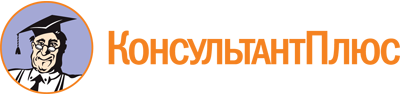 Закон Пермского края от 05.02.2016 N 602-ПК
(ред. от 06.09.2023)
"Об организации и обеспечении отдыха детей и их оздоровления в Пермском крае"
(принят ЗС ПК 21.01.2016)Документ предоставлен КонсультантПлюс

www.consultant.ru

Дата сохранения: 03.11.2023
 5 февраля 2016 годаN 602-ПКСписок изменяющих документов(в ред. Законов Пермского края от 31.05.2016 N 658-ПК,от 13.11.2017 N 146-ПК, от 01.11.2018 N 291-ПК, от 06.09.2019 N 434-ПК,от 06.03.2020 N 507-ПК, от 30.06.2021 N 667-ПК, от 12.09.2022 N 106-ПК,от 06.09.2023 N 220-ПК)